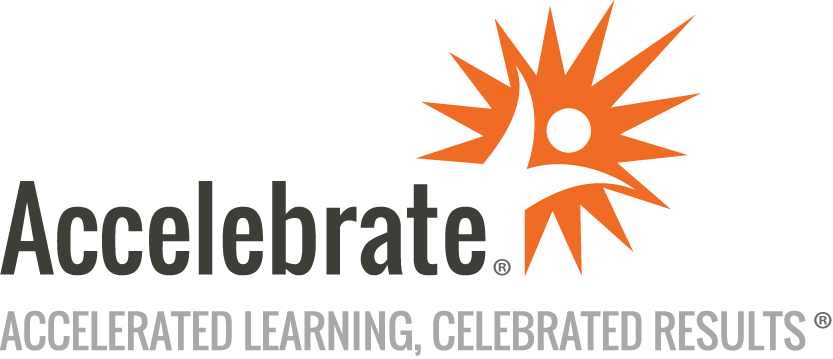 Comprehensive RustCourse Number: RUST-108
Duration: 5 daysOverviewThis Comprehensive Rust training course teaches attendees to master Rust's unique features, including its focus on safety, robust concurrency capabilities, and ability to optimize performance for even the most demanding applications.After the basics, participants learn advanced topics, including macros, metaprogramming, and FFI integration while building real-world applications that showcase Rust's versatility and power. By the end of this Rust course, students have the confidence to tackle complex Rust projects, write efficient code, and successfully implement Rust in their software development projects.This class is appropriate for seasoned developers seeking to expand their skills and those new to programming.PrerequisitesSoftware development experience; this is not a general introduction to programming course.Basic understanding of programming concepts such as variables, expressions, functions, and control flow.MaterialsAll students receive comprehensive courseware covering all topics in the course. Courseware is distributed via GitHub through documentation and extensive code samples.NOTE: These materials are not related to Google’s Comprehensive Rust training material.Software Needed on Each Student PCA free, personal GitHub account to access the coursewarePermission to install Rust and Visual Studio Code on their computersPermission to install Rust Crates and Visual Studio ExtensionsIf students cannot configure a local environment, a cloud-based environment can be provided.ObjectivesUnderstand the Rust philosophySet up and navigate the Rust environmentGrasp basic Rust syntax and semanticsUse control flow and logicUnderstand ownership and borrowing conceptsUse tuples, enums, structs, and vectorsImplement pattern matchingWork with Rust’s concurrency modelCreate custom macrosWrite Rust testsCreate documentation with RustdocOutlineIntroductionWhat is Rust? Rust’s Philosophy and GoalsHistory and motivationRust CommunityThe Rust PlaygroundInstall Rust ScriptmacOS HomebrewPlatform InstallersRust Editors VSCode with ExtensionsRust RoverDebug Rust in VSCodeGitHub CopilotHello World Create a new ProjectMain FunctionPrint to the ConsoleCommentsCargo What is Cargo?Run CommandBuild CommandBuild Release CommandInstall Third-Party CratesScalar Types and Data Rust TypesConstantsImmutable VariablesMutable VariablesCode Logic If StatementLoop with BreakWhile LoopFunctions Define a FunctionCall a FunctionParameter TypesReturn TypesClosure FunctionsModules Import Modules from Standard LibraryImport Modules from Third-Party CratesDefine Custom ModulesImport Custom ModulesBuilt-In Macros print! and println!format!assert!, assert_eq!, and assert_ne!vec!include_str! and include_bytes!cfg! and env!panic!Memory Management Problems with Manual ManagementProblems with Garbage CollectionOwnership & BorrowingReferencesLifetimesStrings and String Slices What is a String and a String Slice?String SlicesString ObjectsConvert Between Slices and StringsParse Number from StringTrim StringPrint Strings with InterpolationTuples What is a Tuple?Heterogeneous ElementsAccess ElementsDestructuringImmutableEnums What is an Enum?Define an EnumUsing EnumsEnum VariantsEnum MethodsEnums and Pattern MatchingResult EnumOption EnumEnums vs StructsStructs What is a Struct?Create InstanceField Init ShorthandStruct Update SyntaxTuple StructsUnit-Like StructsOwnership of Struct DataFunction ImplementationAssociated FunctionsStuct MethodsConstructor PatternVectors What is a Vector?Create a VectorAdd and Remove ElementsAccess ElementsIterate over ElementsSlicing, Length, and CapacityCommon Vector OperationsUnderstand Memory ManagementOwnership and Borrowing RulesCollections and Iterators Vectors, arrays, and slicesHashMaps and hash setsIteration and iteratorsTraits What is a trait?How does a trait related to traditional OOP interfaces?Defining a traitImplementing a traitDefault implementationsTraits as parametersTraits as return typesTraits as boundsGenerics What is a generic?How does a generic related to traditional OOP generics?Defining a genericImplementing a genericGeneric boundsMultiple generic typesWhere clausesPattern Matching What is Pattern Matching?Match StatementIf Let StatementWhile Let StatementDestructuring Stucts and TuplesPattern Matching with EnumsPattern Matching with FunctionsPattern Matching and OwnershipRefutability and IrrefutabilityConcurrent Programming What is Concurrent Programming?Using Multiple ThreadsMutex, RwLock, and ArcMessage Passing with ChannelsSync and Send TraitsFutures and Async/AwaitUnsafe Rust What is Unsafe Rust?Raw PointersDereferencing Raw PointersCalling Unsafe FunctionsCreating Safe AbstractionsUnsafe TraitsUnsafe BlocksUnsafe SuperpowersMacros and Metaprogramming What is a Macro?Define a Macro with macro_rules!Using Pattern MatchingDefine ExpansionUse the Custom MacroTests What is a Test?Test FunctionsTest OrganizationTest AttributesTest Coverageassert!, assert_eq!, and assert_ne!Documentation with Rustdoc What is Rustdoc?Add Documentation to Rust CodeTriple-Slash Comments and the #[doc] AttributeGenerate DocumentationLinking and Cross-Referencing DocumentationConclusion